ДЕРЖАВНА СЛУЖБА УКРАЇНИ З ЛІКАРСЬКИХ ЗАСОБІВ ТА КОНТРОЛЮ ЗА НАРКОТИКАМИ НАКАЗ__20.02.2020__		               Київ                                     №_233_Про внесення змін до наказу Держлікслужби від 28.11.2019 № 1472  Відповідно до Закону України «Про основні засади державного нагляду (контролю) у сфері господарської діяльності», Положення про Державну службу України з лікарських засобів та контролю за наркотиками, затвердженого постановою Кабінету Міністрів України від 12.08.2015 № 647, Вимог до оформлення річних та комплексного планів здійснення заходів державного нагляду (контролю), унесення змін до них та звіту щодо їх виконання, затверджених спільним наказом Міністерства економічного розвитку і торгівлі України та Державної регуляторної служби України                 від 07.08.2017 № 1170/81, зареєстрованим в Міністерстві юстиції України 28.08.2017 за № 1053/30921, та враховуючи лист Державної служби з лікарських засобів та контролю за наркотиками у Закарпатській області                      від 18.02.2020 № 40-01/02/06.07-20 НАКАЗУЮ:1. Унести зміни до Річного плану здійснення заходів державного нагляду (контролю) Держлікслужби на 2020 рік, затвердженого наказом Держлікслужби від 28.11.2019 № 1472, а саме у колонці 3 пункту 832 слова «Дочірнє підприємство "Санаторій "Сонячне Закарпаття"» замінити словами «Дочірнє підприємство "Санаторій "Поляна"». 2. Контроль за виконанням цього наказу покласти на директора Департаменту контролю якості лікарських засобів Суворову І.М.Голова                                                                                               Роман ІСАЄНКОВНУТРІШНІ ВІЗИКатерина Громович, (044) 422 55 03Перший заступник ГоловиВладислав ЦІЛИНАДиректор Департаменту контролю якості лікарських засобів   Ірина СУВОРОВАЗаступник начальника Відділу правового забезпеченняОксана БАДЕЙГоловний спеціаліст з питаньзапобігання та виявлення корупціїМихайло САВЧЕНКО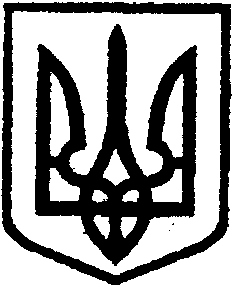 